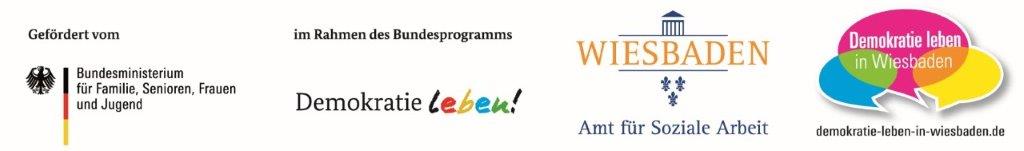 Projektantrag Demokratie Leben in Wiesbaden 2020Stammblatt Projektnummer 2020-A0030/_____An:Fach- und Koordinierungsstelle"Demokratie leben in Wiesbaden"Gabi Reiter und Christoph RathBunsenstr. 665203 Wiesbadenmailto: Gabriele.reiter@wiesbaden.deChristoph.rath@wiesbaden.de5.1. Ziele des ProjektesNennen Sie bitte drei konkrete Ziele, die Sie erreichen möchten! Was möchten Sie bewirken? Wie können Sie Ihren Erfolg messen?SMARTSMART berücksichtigen! Ist Ihr Ziel SMART formuliert? Spezifisch - Messbar - Attraktiv – Realisierbar (realistisch erreichbar) - Terminiert? = Wer, wann oder in welchem Zeitraum, macht was, mit wie vielen Teilnehmer*innen oder erstellt welche Anzahl von Produkten. Spezifisch: Die Ziel-Formulierung ist konkret, klar, präzise, schriftlich, eindeutig definiert. Nicht: „Wir wollen etwas für benachteiligte Jugendliche tun“, sondern: "Benachteiligte  Jugendliche sollen die Möglichkeit haben am … teilzuhaben." Messbar: Die Zielformulierung enthält Kriterien die überprüfbar, zählbar oder messbar sind: "Wir planen eine Veranstaltung, 20 Jugendliche nehmen daran teil" oder: "an 10 Abenden werden 15 Personen...", "Wirplanen die Herstellung von 1000 Broschüren... ". Attraktiv: Der Begriff "attraktiv" ist auslegbar. Ein Ziel muss akzeptabel, attraktiv oder motivierend sein. Realisierbar: Ist mein Ziel wirklich erreichbar? "Wir wollen 5000 Jugendliche erreichen!" - oder sind vielleicht nur 200  realistisch? Terminiert: Das Projekt hat einen bestimmten zeitlichen Rahmen: "Die Aktion soll bis zum 30. November durchgeführt werden." Oder "Die Veranstaltung findet im September/Herbst statt." Fach- und Koordinierungsstelle Demokratie Leben! WiesbadenGabi Reiter 									Christoph Rath